Kuznetsov Andriy ViktorovichExperience:Position applied for: Chief EngineerDate of birth: 20.07.1962 (age: 55)Citizenship: UkraineResidence permit in Ukraine: YesCountry of residence: UkraineCity of residence: OdessaPermanent address: 20,vysotskogo str.,apr.88Contact Tel. No: +38 (048) 718-48-39 / +38 (067) 486-52-17E-Mail: KUZNETSOVODESSA@UKR.NETSkype: AndreymechU.S. visa: Yes. Expiration date 18.01.2018E.U. visa: NoUkrainian biometric international passport: Not specifiedDate available from: 01.09.2017English knowledge: GoodMinimum salary: 12500 $ per monthPositionFrom / ToVessel nameVessel typeDWTMEBHPFlagShipownerCrewingChief Engineer14.04.2014-15.08.2014RICH DUCGESS llCrude Oil Tanker104000MITSUI MAN B&W16000PANAMAFUYO KAIUN JAPANINIVISChief Engineer09.09.2013-20.12.2013RICH DUCHESS llCrude Oil Tanker104000MITSUI MAN B&W16000PANAMAFYUO KAIUN JAPANUNIVIS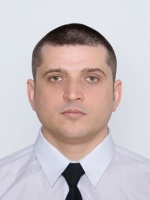 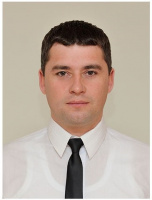 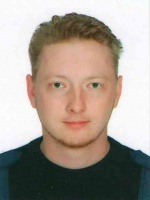 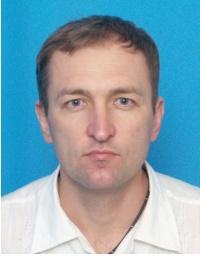 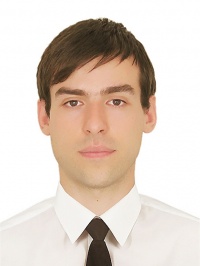 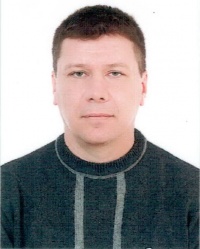 